Draft Domestic Animal Management Plan 
2021-2025Table of Contents1. Introduction & Context Purpose of Domestic Animal Management PlanThe Domestic Animals Act 1994 (the Act) requires councils in Victoria to develop a domestic animal management plan (DAMP), every four years.  The DAMP must outline Council services, programs and policies established to address the administration of the Act, and Council’s management of cat and dog issues in their community. Councils must review their DAMPs annually and publish an evaluation of the implementation of the past year’s actions in their Annual Report.DAMPs should cover the following issues:Ensure that people comply with the Act, the regulations and any related legislationMinimise the risk of attacks by dogs on people and animalsAddress any overpopulation and high euthanasia rates for cats and dogsEncourage the registration and identification of cats and dogsMinimise the potential for cats and dogs to create a nuisanceEffectively identify all dangerous dogs, menacing dogs and restricted breed dogs in that district and ensure that those dogs are kept in compliance with this Act and the regulation	Provide for the review of existing orders made under this Act and local laws that relate to the Council's municipal district with a view to determining whether further orders or local laws dealing with the management of cats and dogs in the municipal district are desirableProvide for the review of any other matters related to the management of cats and dogs in the Council's municipal district that it thinks necessary	Provide for the periodic evaluation of any program, service, strategy or review outlined under the plan.The benefits of pet ownership for people’s health and wellbeing are well established. Whilst Domestic Animal Management Plans are concerned primarily with the management of cats and dogs within the community, it is important to note that pet ownership has a range of positive outcomes for the ongoing physical and mental health of community members, including:Preventing lonelinessMotivating people to exercise regularlyCreating opportunities to meet people and make new friendsTeaching responsibility, as pets require ongoing care.Pets are often viewed as extended members of the family and can provide great companionship, affection and joy. Process applied in developing the planThe City of Whittlesea’s DAMP was developed through a sector-leading approach in partnership with neighbouring Councils Darebin and Moreland. An inter-organisational working group was developed to encourage partnerships and lead best-practice. The development of the DAMP was driven by the working group through four specific stages.Stage 1: Background research and analysisA detailed background report was developed which outlined an overview of the local government area; relevant state and local policies; an analysis of Council’s current DAMP; emerging issues in domestic animal management; internal staff consultation and current animal management statistics. Stage 2: Community consultationA detailed community engagement program was delivered to encourage the community to have their say on domestic animal management issues. Approximately 1,624 people who live, work or visit the Cities of Darebin, Moreland and Whittlesea provided feedback. Feedback was gathered through three methods: A detailed online survey which was available through a dedicated project webpage; Community pop-ups held at key venues and locations across the local government areas; and Telephone interviews conducted with key stakeholders. 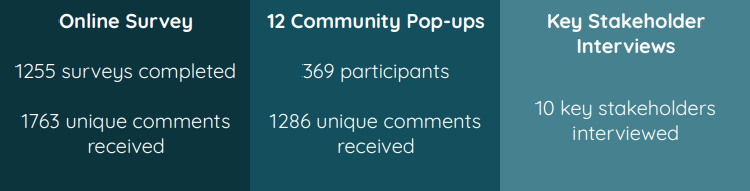 The feedback received from community members has been used to inform the priorities and actions outlined in the DAMP. A full engagement report which outlines the community feedback is also available, the key themes found across the engagement program are outlined in Table 1. Table 1: Key themes across the engagement program Stage 3: Joint council planningRelevant Council officers from the Cities of Darebin, Moreland and Whittlesea participated in a joint Council planning session to analyse the community feedback, determine appropriate actions for the respective DAMPs and identify opportunities for partnership and cost-savings. Stage 4: Public exhibitionNote: this section will be completed following the current public exhibition period.Demographic Profile of Council The City of Whittlesea is located in Melbourne’s north, about 20km from the Central Business District (CBD). It is one of the largest municipalities in metropolitan Melbourne, covering an area of approximately 489 square kilometres. About 70 per cent of the City is rural area, with the other 30 per cent being urban area, comprising houses, shops and factories.The City of Whittlesea is one of the fastest growing municipalities in Australia. The estimated population for 2020 is 236,539. This is expected to grow to 388,417 by 2041. The community is slightly younger than average, with the largest age group being 30-34 years (9.1%), compared to (8.25) throughout Greater Melbourne.The City of Whittlesea is one of the most multicultural municipalities in Victoria. In 2016, almost half of all local residents (over 86,000 residents) spoke a language other than English at home. The most common languages, other than English are Macedonian, Arabic, Italian, Greek and Punjabi. The Aboriginal and Torres Strait Islander population is around 1,638 people or 0.7%, higher than Greater Melbourne average (0.5%). Figure 1: Map of City of Whittlesea Municipality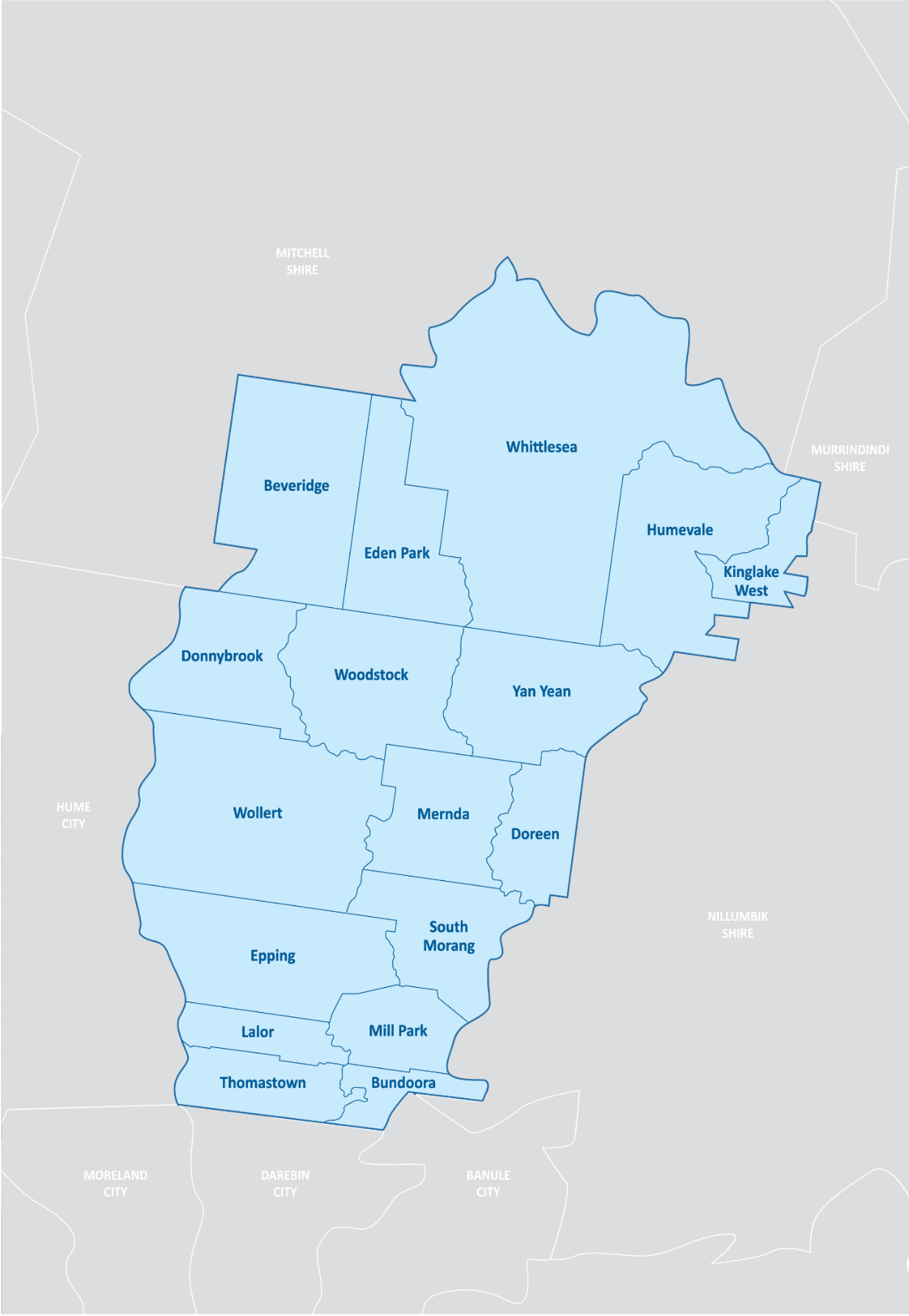 Context and current situationAnimal Management ServicesThe Animal Management Unit provides a broad range of services to ensure Council meets its legislative responsibilities regarding the management of domestic animals within the municipality. The unit is also responsible for ensuring the needs of the wider community are reflected through Council’s domestic animal management policies, procedures and practices.Council’s domestic animal services include:Providing advice to the community on domestic animal matters and promoting responsible pet ownershipInvestigating of nuisance animal complaints and dog attacksAttending to customer complaintsManaging Council’s domestic animal collection and pound services contractsMaintaining a domestic animal register and undertaking registration checksImpounding wandering, unwanted or unowned cats and dogsProviding administration and control of dangerous, menacing and restricted breed dogsProviding an after-hours emergency serviceRegistering and inspecting domestic animal businessesProviding administration and inspection of excess animal permits.Domestic Animal StatisticsA high level summary of the current population and service numbers for domestic animals in the City of Whittlesea is outlined in Table 2.Table 2: Current population and service numbers for domestic animals2. Training of Authorised Officers In order to deliver animal services that meet the requirements of the Act, to the level that the community expects, it is crucial to ensure that all authorised officers are appropriately trained and have the opportunity to participate in a robust training program. The community engagement program illustrated a growing community expectation that Council officers should be fostering partnerships, supporting community education initiatives and facilitating positive interactions with the community. 2.1 Context and current situationCouncil’s Animal Management Team has seven full-time animal management officers (AMOs), supported by a Team Leader and Administration Officer. It is a requirement that all authorised officers have, at minimum, a Certificate IV in Government Statutory Compliance and Animal Control and Regulation or equivalent experience and undertake all Council required training programs, outlined in Table 3.Each officer has an individual annual performance plan, which includes a section related to training and development. Plans are reviewed regularly, with training requirements and suggestions being updated at those times. Responsibility for ensuring that nominated training is completed is a shared responsibility for the individual officer and their supervisor.Table 3: Authorised Officer training status - completed and in progress2.2 Our Planned Training for Authorised OfficersThe City of Whittlesea planned a thorough training program for authorised officers to ensure that they have the skills and knowledge necessary to meet the requirements of the Act and deliver service in a manner that the community expects. Table 4 shows the planned training for 2021-2025 and the expected timeframe of each. 2.3 Our PlanTable 5: Activities under Section 2 Objective 13. Programs to promote and encourage responsible pet ownership and compliance with legislationResponsible pet ownership was a key theme that emerged from the community consultation. There was a strong desire from the community to address the attitude or behaviour of owners, welfare concerns for cat and dogs, veterinarian and pound practices and developing partnerships with community groups and advocacy groups. 3.1 Context and Current SituationCouncil provides information and advice to the community regarding responsible pet ownership and has a number of initiatives and programs in place to encourage responsible pet ownership. Some of the programs include:Educating the community about responsible pet ownership, including the benefits of desexing, registration and microchipping.Off-leash dog park location mapA Lost Animals in the City of Whittlesea Facebook page to help reunite pets with their owners.Temporary accommodation of residents’ pets to support family violence victims or survivors in an emergency or crisis. COVID-19 ImpactsCOVID-19 has had significant impacts on the community, including animals. There has been an unprecedented demand to foster and adopt pets during stay at home orders. With many community members adopting and acquiring puppies and obedience training and puppy classes not available, dogs have not undergone training and missed opportunities to socialise. Dogs may have not coped with the changes COVID-19 brought such as lack of socialisation, stress and disrupted routine resulting in behavioural issues. This may lead to issues that will need to be addressed during the life of this Plan.Dog Off-leash Area Policy and Management PlanIn 2016 Council adopted their Dog off-leash Area Policy and Management Plan to provide direction for the establishment and operation of off-leash areas within the Municipality. Council recognises off-leash areas as a valuable asset providing physical and mental health benefits to the community, both residents and dogs.Cat CurfewDuring the community consultation there were 144 mentions regarding the introduction of a cat curfew from City of Whittlesea participants, representing 8% of all feedback from residents. The introduction of a cat curfew was mentioned in response to participants being asked about their cat concerns in the local area and what Council could do to address the concern or how Council could improve its animal management services for the benefit of the general community and for its pet owners. Feedback suggested that the introduction of a cat curfew would address issues such as roaming cats, the impact of cats on wildlife, cats leaving waste on people’s property, fighting cats and the number of stray cats in the community. Further community engagement is proposed to ascertain whether the community wants a cat curfew in the City of Whittlesea.City of Whittlesea participants were asked what behaviour they observed of cats in the community in the online survey, the top three responses were cats in the street at night, cats preying on wildlife and disturbed gardens beds due to cat activity.Community education was a key priority highlighted throughout the community consultation and an important Council role in domestic animal management. The top community education priority topic for City of Whittlesea was cat curfews in your area with 404 participants selecting this topic. 3.2 Our Current Orders, Local Laws, Council Policies and ProceduresOrders:Section 26 Domestic Animals Act 1994 Section 23 of the Domestic Animals Act 1994 Orders: Local Laws:General Municipal Law 2015 Part 6
Policies and Procedures:Dog Off-leash Area Policy & Management Plan 2016 to 2026 - sets direction and provides a guide for decision-making for provision of off-leash areasDomestic Animal Welfare Support Policy 2019 - temporary care of domestic animals (pets) owned by residents at risk of or in a crisis due to family violenceAnimal Registration and Refunds Policy 20193.3 Our Plan Tables 6, 7 and 8 show the activities, timeframe and method of evaluation to meet each activity under Section 3 Objectives 1, 2 and 3.Table 6: Activities under Section 3 Objective 1Table 7: Activities under Section 3 Objective 2Table 8: Activities under Section 3 Objective 34. Programs to address overpopulation rates and any high euthanasia ratesThe overpopulation of cats and dogs is an issue that presents challenges in the community such as impacts on wildlife, people and other cats and dogs. There are also impacts on the welfare of cats and dogs if they are stray, semi-owned, or malnourished due to limited capacity of owners to care for them. Particularly the overpopulation of cats leads to challenges with rates of euthanasia within the stray cat population due to low rehoming rates. During the community engagement program, the community and key stakeholders expressed concern regarding euthanasia rates, as well as a desire to explore mandatory desexing to address overpopulation issues. The population and euthanasia rates are demonstrated in Table 9. There has been a 15% decrease in the number of cats impounded between 2019/20 and 2020/21, and a slight increase in the number of cats returned to their owners or rehomed. The number of impounded cats euthanised remained the same at 30% for 2019/20 and 2020/21.4.1 Context and Current Situation Table 9: Numbers of cats and dogs impounded and subsequent outcomes* Data from 2017/2018 is from October 2017 – June 2018Rates of dog euthanasia are much lower due to the higher rates of dogs being reunited with their owners or being rehomed compared to cats, however there was a slight decrease of impounded dogs being euthanised in 2020/21 from 2019/20. While more than 67% of impounded dogs were returned to their owners in 2020/21, only 8% of impounded cats were returned to their owners.The number of impounded cats and dogs increased significantly in 2018/19 and saw a decrease in 2019/20 and further decrease in 2020/21.Animals that are not reclaimed are offered for rehoming if they meet temperament and health requirements. Animals may be euthanised if they have an untreatable disease or if they have temperament issues that pose a risk to the community.City of Whittlesea’s current educational and promotional activities include:Providing relevant information via website, social media and Council publicationsProviding prompt proactive and reactive enforcement activities Mandatory desexing of catsThere was strong support from the community for mandatory desexing of cats where the owner is not a registered breeder, 83% of survey respondents. A further 13% of City of Whittlesea respondents “somewhat” supported the proposal but did have some concerns; these were:Making cat desexing strictly mandatory rather than by owner choice (n=13)That the cost of desexing is expensive (n=9)Other reasons - such as should allow cats to have one litter only (n=9)Desexing should be done later in the cat's life (n=4).For context, 95% of registered cats are desexed, whilst 70% of registered dogs are desexed. This indicates that semi-owned cats may be more significant contributors to overpopulation.4.2 Our Current Orders, Local Laws, Council Policies and ProceduresLocal Laws:City of Whittlesea General Local Law of 2015- Part 6Compliance Activities:Free use of cat traps for residents and businessesCat trapping programs in public areasPersonalised cat trapping programs for residents who are unable to do it themselvesAttendance and assistance with situations of animal hoardersExcess animal permit system to manage the number of animals per property.4.3 Our Plan Table 10: Activities under Section 4 Objective 1Table 11: Activities under Section 4 Objective 25. Registration and Identification Registration and the requirement to be microchipped is a legislative requirement, it  provides Council with an understanding of the level of pet ownership and allows for the development of relevant services and programs. It also assists in the safe and quick return of any lost cats and dogs to their owners. There were key suggestions provided on registration and identification through the community engagement program; around ensuring the registration process is easy and there is help available, increasing education on the benefits of registration and providing cost incentives. 5.1 Context and Current SituationThere are currently 18,321 registered dogs and 6,798 registered cats in the City of Whittlesea, as shown in Table 12. It is difficult to capture data on the actual ownership population of animals, as we know that not all cats and dogs are registered. There has been a significant increase in the number of cats and dogs registered in 2020/21, 36% in cats and 11% in dogs. This could be due to the Covid-19 lockdowns where there was a surge in the demand for pet purchase and adoption. Concession rates for registration were accessed by 21.5% of total registrations of dogs and 25% of total registrations of cats. Table 12: Registration and microchipping numbers of cats and dogsCouncil provides the following educational and community awareness activities: Providing half price registrations for new applicants from 10 October each year until 9 April. Following up registrations for cats and dogs purchased from pet shops and shelters Utilising microchip scanners on patrolsProviding first year free registrations for animals rehomed from animal rescue group organisations Providing promotional material and reminders via postal mail; text messaging; officers on patrol; corporate communications such as the Local News newsletter, local newspapers and ‘Messages on Hold’; website; Customer Service Centres Requiring all domestic animal businesses to carry registration application forms5.2 Our Current Orders, Local Laws, Council Policies and ProceduresLocal Laws:City of Whittlesea General Local Law of 2015- Part 6Compliance Activities:Annual registration renewal follow up and audit  Doorknocking programs throughout the municipalityProactive patrols of parks and public open spacesInspections of excess animal permitsProperty inspections following information received from the publicInvestigating all nuisance animal complaints including detecting unidentified animals; and Enforcement of legislation.5.3 Our Plan Table 13: Activities under Section 5 Objective 1Table 14 Activities under Section 5 Objective 26. NuisanceCommunity feedback demonstrated key nuisance themes for the community, particularly relating to barking dogs, cat and dog waste, cat and dog impacts on wildlife, issues with dogs in open space and cats out at night. Council has a role in protecting the community from unnecessary nuisance from cats and dogs through their services and community education. 6.1 Context and Current Situation The data in Table 15 illustrates the number of contacts received by Council from customers in relation to nuisance caused by cats and dogs. While complaints to Council about barking dogs, dogs at large and cat cage requests have all declined in 2020/21, dog attacks and rushes have increased in that time. It could be surmised that the increase in residents working from home (due to COVID-19 lockdowns) has had a positive impact on cats and dogs while owners are at home during the day. The increase in dog attacks could be explained by the fact more residents are walking their dogs in  parks and encountering other dogs, contributing to an increase in incidents in the past year, however it is important to note that the rate is consistent with the 2018/19 period.Table 15: Cat and dog complaints to Council from 2018/19 to 2020/21* New system was implemented - figure may not be comparable to other years Council’s current educational and promotional activities include: Providing information and advice on methods for resolving nuisance in the community.Encouraging complainants to speak to the owner of the animal causing the nuisance directly and as early as possible Providing a barking dog diary and noise nuisance complaint form.Providing prompt proactive and reactive enforcement activities and proactively patrols parks and open spaces within the municipality.Providing eight fully fenced off-leash dog parks across the municipality 6.2 Our Current Orders, Local Laws, Council Policies and ProceduresLocal Laws:City of Whittlesea General Local Law of 2015- Part 6Policies and Procedures:Noise complaints- procedureTrapping programs- procedure Barking dog- policy and procedureExcess animal permit systemCurrent Compliance ActivitiesThe Animal Management team currently responds to complaints and undertakes investigations, infringements and, when necessary, prosecutions. In the first instance, education and prevention are more effective ways of dealing with these matters rather than enforcement.Council staff patrol on and off-leash areas in parks and nearby streets weekly, including weekends and evenings during daylight savings. They provide education and enforcement of local laws to reduce the incidence of animal nuisance and dog attacks.6.3 Our Plan Table 16: Activities under Section 6 Objective 1Table 17: Activities under Section 6 Objective 27. Dog attacks Dog attacks against people and other animals, unfortunately, do occur in the local area. Community feedback indicated public dog parks are a particular area of concern and owner behaviours and understanding of responsibilities needs to be addressed. 7.1 Context and Current situationOver the past year (2020-2021) Council has responded to, or been alerted to 153 dog attack complaints of varying severity. There are currently 16 dogs that are declared as dangerous or menacing in the City of Whittlesea. Complaints are reported by email, phone or online. A total of eight matters proceeded to court. Table 19: Dog attacks in City of Whittlesea Current activities undertaken by Council to minimise the risk of dog attacks on people and animals include:Providing community education about dangerous/restricted breed dogs and containment of dogs;  Providing proactive park and street patrols; Contacting dog owners to provide information or follow-up;Inspecting properties where declared dangerous and restricted breed dogs reside; Responding promptly to complaints about dog attacks; andInvestigating dog attack reports and taking an appropriate course of action.7.2 Our Current Orders, Local Laws, Council Policies and Procedures Orders:Prohibiting exercising of dogs off-leash, other than in designated places; Designating eight off-leash dog parks.Policies and Procedures:Investigation of dog attacks and rushes- procedureDealing with dogs that have been proven to rush or attack- procedureCompliance Activities:Annual registration renewal follow upsProactive park and street patrolsInspections of properties where dangerous and restricted breed dogs residePrompt response to complaints (within one hour)Door-knocking to identify unregistered animalsEnforcement in relation wandering dogs, attacks and rushesConsistent use of declaration/destruction powers7.3 Our PlanTable 20: Activities under Section 7 Objective 1
Table 21: Activities under Section 1 Objective 28. Dangerous, menacing and restricted breed dogs The community's understanding of what constitutes a dangerous or restricted breed dog may not broadly align with the classifications as per the Act, however it was clear from the community engagement program that there was some community concern about dangerous dogs in the community (particularly off-leash dog parks) and poor management by owners. 8.1 Context and Current SituationThe City of Whittlesea currently has 18 dogs with restrictions (Table 22). This is a decrease from July 2017 when there were a total of 28 dogs with restrictions housed within the City of Whittlesea. A total of 18 property audits were conducted regarding dangerous dogs during 2020-21.Council administers and enforces provisions of the Act to identify and control dangerous, menacing and restricted breed dogs to ensure the safety of the community.City of Whittlesea’s current education/promotion activities include:  Providing fact sheets and Bureau of Animal Welfare brochures on dangerous/restricted breed dogs;  Implementing educational activities at local events; and  Providing information via the Council website, social media and traditional media. 8.2 Our Current Policies and Procedures Council’s policies and procedures for dealing with dangerous, menacing and restricted breed dogs are conducted in compliance with the provisions of Council’s legislative powers under the Domestic Animals Act and Regulations. Compliance activities:Annual inspections of premises housing dangerous and restricted breed dogs; Prompt response to complaints of suspected dangerous or restricted breed dogs (within one hour); Door-knocking to identify unregistered animals;  Enforcement in restricted breed dog inspections; and  Maintaining and providing details of dangerous dogs, restricted breed dogs and menacing dogs on the Victorian Declared Dog Registry (VDDR). 8.3 Our Plan Table 23: Activities under Section 8 Objective 1Table 24: Activities under Section 8 Objective 29. Domestic animal businesses All Domestic Animal Businesses must register with their local council. Under current legislation (Domestic Animals Act 1994), local council has the authority to:refuse registration of a business if they fail to comply with the legislation and relevant code of practiceset special conditions on the registration of any domestic animal business.9.1 Context and Current Situation There are 11 registered Domestic Animal Businesses within the City of Whittlesea, comprising: Five pet shops;  Three dog training establishments;  One boarding establishment;  One animal shelter; and One pet daycare facility. There are currently no registered breeders within the City of Whittlesea.Council identified one unregistered Domestic Animal Business and received one complaint. Table 25 provides additional information about Domestic Animal Businesses. The provision of pound services is conducted by RSPCA (Vic) on behalf of the City of Whittlesea. The RSPCA also operates a registered animal shelter with Council from this facility. This shelter provides significant benefits in relation to animal welfare, convenience to the community and education in relation to animal ownership.Table 25: Domestic Animal Businesses in the City of Whittlesea Current educational, promotional and compliance activities include:Providing all Domestic Animal Businesses with the relevant Code of Practice;  Bureau of Animal Welfare fact sheets on Domestic Animal Businesses available in Council offices, on the Council website and sent to registered businesses;Registration of all Domestic Animal Businesses;  Conducting annual audits of each Domestic Animal Business within the City of Whittlesea;  Follow up any non-compliance as required;  Regular patrols for new/non-registered Domestic Animal Businesses; andOccasional unannounced inspections.9.2 Our Current Policies and Procedures Domestic Animal Businesses must be registered annually with Council;  All Domestic Animal Businesses are audited annually;  Registration forms and information on Council website and at Council offices;Procedure regarding noise nuisance complaints from Domestic Animal Businesses;Any new businesses must be inspected before registration; Domestic Animal Businesses must notify Council when any animals are sold or given away so that Council can ensure registration.9.3 Our Plan Table 26: Activities under Section 9 Objective 1Table 27: Activities under Section 9 Objective 210. Other matters10.1 Context and Current Situation The Epping Animal Welfare Facility (EAWF) was funded by Whittlesea, Darebin and Moreland City Councils and opened in October 2017. The operation of EAWF is managed by RSPCA, who have significant experience in animal care and welfare, with a strong focus on foster care, adoption and the rehoming of animals. Impounded cats and dogs are housed at EAWF and kept for the statutory period during which time the RSPCA is required to make every effort to reunite the animal with its owner. RSPCA is contracted to provide animal management services on behalf of Council at the EAWF.During the key stakeholder interviews there were concerns raised regarding the current practices of EAWF in terms of re-homing animals and euthanasia. There were suggestions to improve partnerships with community rescue groups to improve outcomes for animals. 10.2 Our Policies and Procedures The EAWF is operated by the RSPCA therefore their policies and procedures apply with respect to the management of animals impounded to the EAWF.10.3 Our PlanTable 28: Activities under Section 10 Objective 111. Annual review of plan and annual reporting In line with the Domestic Animals Act, Council must review its Domestic Animal Management Plan annually and amend the plan as needed. The following activities outline how the Council will meet these requirements. 11.1 Our PlanTable 29: Activities under Section 11 Objective 1DAMP ThemeKey sub-theme Responsible pet ownershipImproving owner behaviours and control of animalsIncreasing community education and trainingDog attacksImproving safety at dog parksOverpopulation of cats and dogsIncreasing cat desexing Introducing cat trap, neuter, release programReducing stray catsRegistration and identification of cats and dogsReducing registration feesProviding free/reduced microchippingReviewing the ease of registering a petAllowing vets and Council to check pet’s microchip before taking animal to the poundProtection from nuisanceAddressing dog poo in public placesAddressing cat poo in private propertiesAddressing excessive noise from dog barking and cats fightingIncreasing the provision of dog poo bags and binsAddressing stray cats to protect wildlife Enforcing cat curfewsDangerous and restricted dogsImproving signageAddressing aggressive dogs in off-leash parksAddressing specific needs of greyhound dogsReview of Council servicesImproving/increasing relevant signageIncreasing patrols and visibilityIncreasing community educationIncreasing dog off/on-leash areasImproving safety of Council parksImproving fencing for animalsIncreasing fines for people doing the wrong thingReviewing customer service practices of Epping pound in regard to euthanasiaTraining for authorised officersProviding training to encourage positive interactions with the communityUrban areas include:Bundoora (part) 	Doreen (part) 	EppingEpping NorthLalorMerndaMill ParkSouth MorangThomastownWhittlesea Township    Rural areas include:Beveridge (part) 	DonnybrookEden ParkHumevale Kinglake WestWollertWoodstockYan Yean (part) 	Program/Service:Service Level:Identification & Registration18,321 dogs6,798 catsIdentification & Registration- doorknock campaignsRenewal doorknocks are done from June -August where required, other doorknocks when time allows.Domestic animal complaints General complaints are generally acted on within 3 business days.Dangerous Dogs complaintsDogs acting aggressively or that have attacked are acted on within 1 hourRoutine street patrolsAim for 20 (30 Min) patrols per week between all staff.Epping Animal Welfare FacilityMonday, Wednesday, Friday 11am - 7pmTuesday and Thursday 7am -3pmSaturday and Sunday 9am - 4pmAnimals impounded2,457 in 2020/21Animals seized or surrendered13 dogs seized in 2020/21 due to dog attacks. Animals surrendered77 dogs and 77 cats were surrendered in 2020/21Animals reclaimed658 in 2020/21Animals rehomed1133 in 2020/21Animals euthanised556 in 2020/21Declared dogs5 declared Dangerous Dogs7 declared Menacing Dogs4 Guard DogsRegistered domestic animal businesses11 in total5 pet shops, 3 dog training facilities, 1 boarding establishment, 1 animal shelter and 1 pet day care.Microchipping and/or desexing programsLost Dogs Home Bus x3/yearAfter hours emergency serviceContained dogs up until 6pm, emergencies after this time (dog attacks, injured animal, livestock)Authorised Officer TrainingNo. Authorised Officers No. Authorised Officers CompletedIn ProgressCertificate IV in Government Statutory Compliance & Animal Control and Regulation31Internal industry training – animal handling, animal assessment, statement taking, brief preparation, computer skills7In-house training – management skills1Customer service training – conflict resolution, telephone communication 5OH&S training – workplace safety7OH&S training – Dog Bite Prevention Training 7Authorised Officer Training- AdditionalCompletedIn ProgressFirearms training - Prevention of Cruelty to Animals1Bureau of Animal Welfare – training and information days7Municipal Association of Victoria – training and information days1Planned Training (2021-2025)Expected TimeframeOH&S Dealing with aggressive customersWorking in remote areasDefensive drivingEvery 2 years or as new staff commenceIndustry Training Animal handling Animal assessmentProsecutions Statement takingEvidence gatheringEvery 2 years for animal managementAs other training opportunities arise. Restricted Breed Dog IdentificationEvery 2 Years (DEDJTR)Council e-learning opportunitiesAs per Council requirementsCustomer ServiceAs per Council requirementsCert IV in Animal Control and RegulationAMO staff are required to complete this course as part of their duties.Cert IV in Local Government (Regulatory Services)AMO staff are required to complete this course as part of their duties.Investigations As arisesFirearms TrainingEvery 3 months for authorised officersTraining on handling pets in emergencyAs arisesAustralian Institute of Animal Management1 officer has membership, others as requiredManagement seminars/conferenceAs arisesObjective 1: Ensure animal management officers have the skills necessary to support the community and effectively perform their regulatory roleObjective 1: Ensure animal management officers have the skills necessary to support the community and effectively perform their regulatory roleObjective 1: Ensure animal management officers have the skills necessary to support the community and effectively perform their regulatory roleActivityWhenEvaluationPartner with City of Darebin and Moreland City Council to roll out all training as outlined in Table 4, through joint training sessions.July 2025% of officers completed training% of trainings implementedExplore opportunities for ongoing training in partnership with City of Darebin and Moreland City Council.OngoingNo. of training programs undertakenCustomer Service training to encourage positive interactions with community members.Every 2 years% of officers completed trainingMaintain a training register for individual officers detailing completed and proposed training.AnnuallyReview of training registerInvestigate other available training courses (Animal Welfare Victoria, RSPCA seminars). AnnuallyNo. of additional training opportunities providedNo. of staff Explore a standardised Induction process with the City of Darebin and Moreland City Council and sharing an induction template. July 2022Induction process developedPartner with City of Darebin and Moreland City Council to develop an Animal Management Team Development DayAnnuallyNo. Animal Management Team Development Days deliveredHave a staff member undertake Mental Health First Aid training. As opportunity arisesNo. staff completed Mental Health First Aid training.Objective 1: Introduce mandatory cat desexingObjective 1: Introduce mandatory cat desexingObjective 1: Introduce mandatory cat desexingActivityWhenEvaluationCommunity consultation regarding the introduction of mandatory cat desexing for new registrations.March 2022Support for the introduction of mandatory cat desexingDevelop draft mandatory cat desexing policy/local laws for new registrations to be desexed (subject to community consultation supporting the introduction of mandatory desexing for new cat registrations).July 2022Policy endorsedPartner with local vet clinics to promote the benefits of desexing cats.December 2022No. partnerships developedNo. information packs developedDevelop a discounted pet desexing program for concession card holdersOngoingNo. program participants Objective 2: Explore the feasibility of introducing of a cat curfewObjective 2: Explore the feasibility of introducing of a cat curfewObjective 2: Explore the feasibility of introducing of a cat curfewActivityWhenEvaluationCommunity consultation regarding the introduction of a cat curfew.March 2022Support for the introduction of a cat curfewDevelop draft cat curfew policy/local law (subject to community consultation supporting the introduction of a curfew).July 2022Draft policy/local law developedPromote the benefits of the cat curfew through safecat.org.au and include the resource as part of the information pack given with registrations.OngoingFacebook likes, shares and engagementWebpage clicks and time spent on pageProvide cat owners with resources and information to assist with transitioning their cat to a stay at home lifestyle (subject to community consultation).Prior to  curfew – late 2022Feedback from the communityProvide DIY cat enclosure workshops and information including an online video Biannually from 2024/2025No. participantsFeedback received Audit the amount of cat cages available to residents and see if supply is sufficient to meet need.AnnuallyNumber of requests for cages vs number of cages availableObjective 3: Promote responsible cat and dog ownershipObjective 3: Promote responsible cat and dog ownershipObjective 3: Promote responsible cat and dog ownershipActivityWhenEvaluationPartner with the City of Darebin, Moreland City Council and local dog training businesses to encourage puppy/dog training and behaviour correction. OngoingNo. participantsDevelop a social media plan to promote various elements of responsible pet ownership, including:Picking up after your dogThe importance of socialising and training dogsMandatory cat desexing (subject to community consultation)What to do if you find a lost petKeeping cats out of other people’s propertyHow to use off-leash dog parks responsiblyIdentifying when a dog is stressed or threatenedHow to choose the right type of dog to suit your family/lifestyleHow to report dog attacks and potential outcomes if your dog attacksAnnuallyFacebook likes, shares and engagementWebpage clicks and time spent on pageRun a campaign about the importance of responsible cat ownership, sending information or QR codes for information out with renewal notices.AnnuallyNo. complaint numbers No. participantsDevelop a ‘meet your Animal Management Officer’ program. October 2024No. recommendations and improvementsWebinars to share information on responsible pet ownership topics through partnerships with Moreland and Darebin as well as vets, Wildlife Victoria, Rescues and Shelters.July 2023No. participantsHost an event in partnership with City of Darebin and Moreland City Council to bring together pet stakeholders (Vets, Rescue Groups, shelters, dog trainers) to share information and services with the communityAnnuallyNo. participants 2017/2018*2018/20192019/20202020/2021DogsImpounded788921888759Returned to owner560621539516Euthanasia (feral or unsafe to rehome)51808367Rehomed177181180108CatsCatsCatsCatsCatsImpounded1416203520071698Returned to owner7182122142Euthanasia (feral or unsafe to rehome)314521610489Rehomed649105412891025Objective 1: To decrease the number of stray, abandoned and unwanted cats.Objective 1: To decrease the number of stray, abandoned and unwanted cats.Objective 1: To decrease the number of stray, abandoned and unwanted cats.ActivityWhenEvaluationPartner with City of Darebin and Moreland City Council to seek partnership/funding to conduct a mobile desexing program.As grant funding is availableNo. participantsOperate a desexing voucher or booking system through Epping Animal Welfare Facility, local clinics, Lost Dogs Home, MADI van.2021/22No. participantsPartner with City of Darebin, Moreland City Council and mental health support services to develop a strategy to manage cat hoarding.By December 2024Cat hoarding strategy developedObjective 2: To minimise the number of animals euthanised.Objective 2: To minimise the number of animals euthanised.Objective 2: To minimise the number of animals euthanised.ActivityWhenEvaluationEncourage partnerships between shelter and rescue groups, through 84Y agreements.By July 2022No. partnerships Partner with other Council teams to provide support to community members in caring for their pets.OngoingNo. instance of supportNo. internal partnershipsPartner with City of Darebin, Moreland City Council, EAWF, Cat Protection Society, Maneki Neko and Lost Dogs Home to provide a neonatal program.From October 2021Program developedNo. cats supportedDogsCatsRegistration NumbersNewRenewal18,3211,60216,7196,7987826,016Concessions3,9471,693Offenses/prosecutions for unregistered animals501 for cats and dogs combined501 for cats and dogs combinedObjective 1: Increase the number of cat and dog registrations by 10% by December 2025Objective 1: Increase the number of cat and dog registrations by 10% by December 2025Objective 1: Increase the number of cat and dog registrations by 10% by December 2025ActivityWhenEvaluationPromote registration through annual door knocks and communications e.g variable message boards, a-frames, decals on vans.AnnualNo. door knocks undertakenNo. pets registered through door knock.Partner with City of Darebin  and Moreland City Council to provide information on registration and microchipping in multiple languages. June 2024No. of translated resources providedConsider introducing a microchipping discount scheme 2024/25No. of stakeholders engagedIntroduce 84Y agreements with vets to complete registrations and return animals to owners through microchip scanningJuly 2022No. of registrationsNo. of animals diverted from impoundmentReview the Animal Registration and Refund Policy to consider reduced registration rates and the feasibility of incentivising animal registration by waiving the fee for the first year of registration.  2022No. recommendations developed/ implementedPromote registration discounts and concessions available for desexing and microchipping animals.AnnualNo. of discounts/ concessions usedForm agreements with partners and rescue groups to complete Council registration at adoption time. July 2022No. partnershipsNo. registrations through partnersObjective 2: Review the effectiveness and ease of use of the online registration systemObjective 2: Review the effectiveness and ease of use of the online registration systemObjective 2: Review the effectiveness and ease of use of the online registration systemActivityWhenEvaluationConduct a survey with online users to seek feedback on the ease of us of the systemOctober 2023No. participantsUndertake a Council-led review of the system based on feedbackFebruary 2024No. recommendations developed/ implementedPromote improvements to the registration systemJuly 2024No. promotions and reachNature of Complaint2018/20192019/20202020/2021Barking dogs231215165Domestic animal pick up143914741805Dogs at large301265253Cat cage requests431531468Dog attacks and rushes152138153Animal violations (includes unregistered dog/cat, defecating, off-leash in park/reserve and excessive animals)1846*7611278Objective 1: Reduce the number of nuisance complaints that arise in the Municipality.Objective 1: Reduce the number of nuisance complaints that arise in the Municipality.Objective 1: Reduce the number of nuisance complaints that arise in the Municipality.ActivityWhenEvaluationCouncil to explore running Council run dog training through a procurement processMay 2024No. of complaints pre and postNo. of participantsExplore the use of mountain bikes to increase patrols in off-leash areas.2023/24No. patrolsNo. finesReview signage at dog parks, including cleaning up after your dog and dogs being under effective control. 2023/24No. signsPromote exercising dogs to reduce barking complaintsQuarterlyNo. barking complaintsObjective 2:  Reduce the number of instances of dog faeces being deposited in public space. Objective 2:  Reduce the number of instances of dog faeces being deposited in public space. Objective 2:  Reduce the number of instances of dog faeces being deposited in public space. ActivityWhenEvaluationPartner with City of Darebin and Moreland City Council to develop a responsible pet ownership resource regarding dog waste in the community.Late 2023No. complaintsAudit dog waste bins across the municipality and consider providing biodegradable bags2023/24No. dog waste bins installedNo. biodegradable bags usedImplement signage around cleaning up after your dog in public spaces. Explore the use of footpath decals.2023/24No. complaintsNo. signs implementedObjective 3:  Make it easier to report animal management issues to Council. Objective 3:  Make it easier to report animal management issues to Council. Objective 3:  Make it easier to report animal management issues to Council. ActivityWhenEvaluationConsider the feasibility of developing a smart phone app for community reporting of domestic animal management issues.2025No. recommendations developed/ implementedEngage with service users to evaluate the ease of reporting animal management issues to Council.October 2023No. participantsConsider purchasing a recording device to provide independent proof of dog barking2022/23No. participantsExplore using a service such as Barkup! to manage barking complaints.2022/2023No. barking complaintsFeedback from usersInformationNumberDog attacksVarying severity153 Declared dogsCurrent dangerous/Menacing16Reporting systemsEmail/Phone/Online153ComplaintsDog attack complaints153ProsecutionsMatters proceeding to court8Objective 1: Decrease the number of confirmed dog attacks in the community by X per yearObjective 1: Decrease the number of confirmed dog attacks in the community by X per yearObjective 1: Decrease the number of confirmed dog attacks in the community by X per yearActivityWhenEvaluationReview the safety and security of dog off-leash parks in the municipality, consider the standard design of fences.2023No. recommendations developed/ implementedProvide proactive and visible patrols at dog off-leash parks2021 and ongoingNo. attacks/rushes in on-leash vs off-leashNo.  official warnings/PINS issuedEducate children in local schools on the importance of responsible pet ownershipAnnually from 2024No. school children educatedObjective 2: Increase community awareness of how to report dog attacks Objective 2: Increase community awareness of how to report dog attacks Objective 2: Increase community awareness of how to report dog attacks ActivityWhenEvaluationCustomer service review to measure customer service satisfaction, including timeliness, professionalism and responsiveness when dealing with dog attacksJune 2025Customer service feedback receivedVets to notify Councils when they come across aggressive/risky dogsJuly 2022No. notifications receivedInformationNumberDogs declared dangerousDogs declared menacingRestricted breed dogsGuard dogs Total572418Complaints received re: dangerous dogs0Courts cases re: dangerous dogs0Prosecutions re: dangerous dogs0Audits conducted re: dangerous dogs18Objective 1: Identify and register all declared dogs in the City of Whittlesea Objective 1: Identify and register all declared dogs in the City of Whittlesea Objective 1: Identify and register all declared dogs in the City of Whittlesea ActivityWhenEvaluationCross-reference microchip databases with current Council registration database to identify potential restricted breed dogs. OngoingNo. dogs recordedEnsure all declared dogs are recorded on the Victorian Declared Dog Registry (VDDR) and the VDDR is kept up to dateOngoingNo. dogs recordedObjective 2: Ensure all declared dogs are compliant with relevant legislation and regulationsObjective 2: Ensure all declared dogs are compliant with relevant legislation and regulationsObjective 2: Ensure all declared dogs are compliant with relevant legislation and regulationsActivityWhenEvaluationConduct random property inspections of declared dogs to ensure complianceOngoingNo. random property checks Partner with City of Darebin and Moreland City Council to develop a standard operating procedure for checking property compliance and what to do if non compliantJuly 2025Procedure developedPartner with City of Darebin and Moreland City Council to develop a consistent approach to declarations using the same matrix July 2025Approach developed Domestic Animal Business StatisticsNo. Registered Domestic Animal Businesses11Identified non-registered Domestic Animal Businesses1Complaints regarding Domestic Animal Businesses1Prosecutions related to Domestic Animal Businesses0Notices to comply related to Domestic Animal Businesses0Objective 1: Identify and register all Domestic Animal Businesses in the municipality Objective 1: Identify and register all Domestic Animal Businesses in the municipality Objective 1: Identify and register all Domestic Animal Businesses in the municipality ActivityWhenEvaluationIdentify all businesses that should be registered DABs in the municipality and determine their registration status. Partner with planning to receive notification when a new animal related business is seeking a permitAs requiredNo. DABS registered (100%) Investigate any report of unregistered Domestic Animal BusinessesAs requiredNo. reports investigated (100%)Audit rescue groups/foster carers in terms of housing requirements, similar to Domestic Animal Businesses (DAB).2022/23No. audits completedObjective 2: Annually inspect and audit all registered Domestic Animal BusinessesObjective 2: Annually inspect and audit all registered Domestic Animal BusinessesObjective 2: Annually inspect and audit all registered Domestic Animal BusinessesActivityWhenEvaluationConduct annual audits of all Domestic Animal Businesses Annually No. audits conducted (100%) Where required, act promptly to address matters of non-compliance. As requiredNo reports investigated (100%) Investigate and act upon public complaints about Domestic Animal Businesses. As requiredNo reports investigated (100%) Objective 1: Review the operation of the EAWF to ensure it is achieving best practiceObjective 1: Review the operation of the EAWF to ensure it is achieving best practiceObjective 1: Review the operation of the EAWF to ensure it is achieving best practiceActivityWhenEvaluationReview rescue and foster programs provided.2021/22Review completedNo. recommendations developed and implementedNo. animals rehomed or fosteredUndertake mid-term milestone review of the 10 year contract with RSPCA for the Epping Animal Welfare Facility.2021/22Review completedNo. recommendations developed and implementedObjective 1: Comply with Section 68A(3) of the Domestic Animals ActObjective 1: Comply with Section 68A(3) of the Domestic Animals ActObjective 1: Comply with Section 68A(3) of the Domestic Animals ActActivityWhenEvaluationProvide the Secretary with a copy of the plan and any amendments to the plan. December 2021 and annuallyCopy provided to SecretaryReview the Domestic Animal Management Plan annually and, if appropriate, amend the plan.Annually Plan reviewed annually Publish an evaluation of its implementation of the plan in Council’s Annual Report. AnnuallyEvaluation report publishedProvide progress reports through Council’s ‘health check’ reportingQuarterlyQuarterly progress reportsCouncil will undertake a major review of the plan after four years.2025Major review undertaken